バリアフリー工事（ゼームス坂通り3工区）について１．概　要「大井町駅周辺地区バリアフリー計画」で重点整備地区に指定しているゼームス坂通りの南側区間については令和2年度にバリアフリー工事が完了している。これにつながる北側区間についても地域からバリアフリー化の要望があり、南側区間と同様に路線全体を一体的に整備することとし、安全に通行できる道路空間を構築するためバリアフリー工事を行うこととする。令和5年度、６年度の2箇年に分け、歩道と車道の段差およびこう配の改善等を行う。２．位　置　図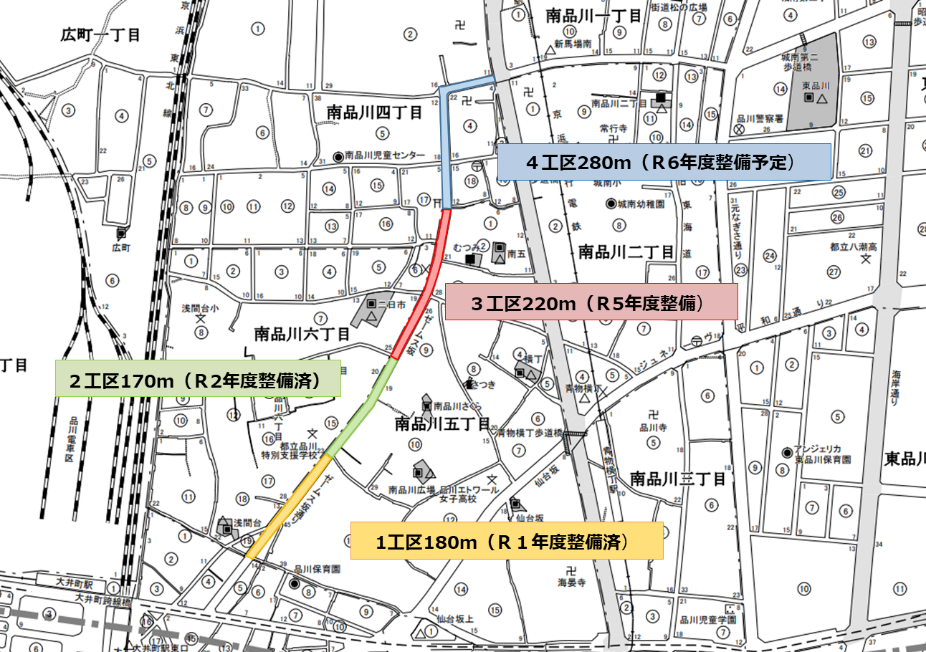 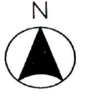 ３．工　事　概　要　■工事場所　　品川区南品川六丁目7番先～南品川五丁目2番先■工事期間令和５年６月２０日～令和６年２月１４日（昼間工事）■延長　約220ｍ■幅員　約12ｍ（車道約6.9ｍ、歩道約2.5ｍ（両側））４．現　況　写　真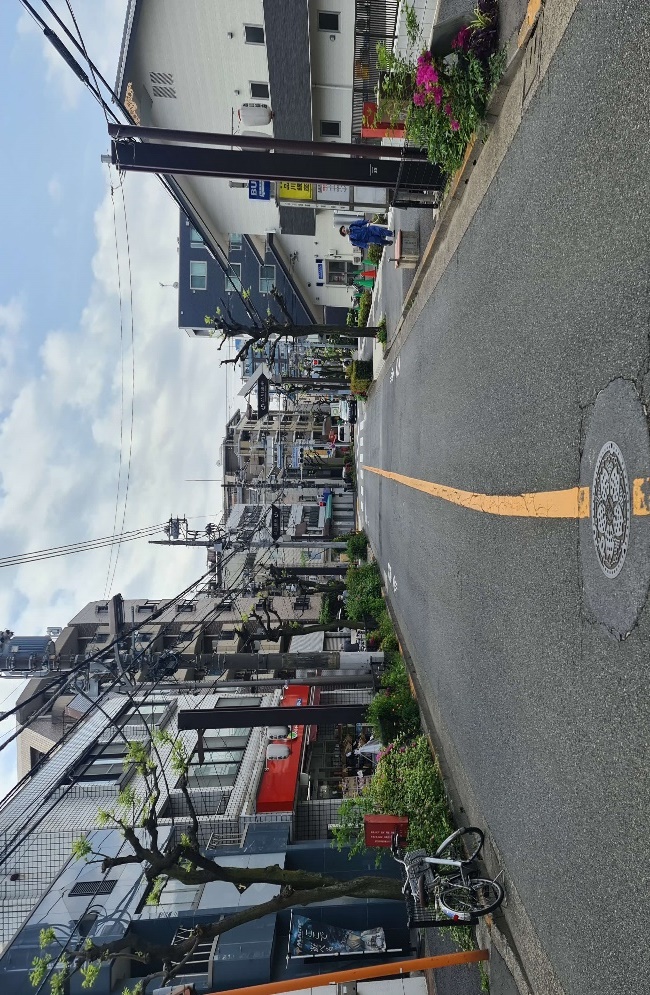 ５．計　画　断　面　図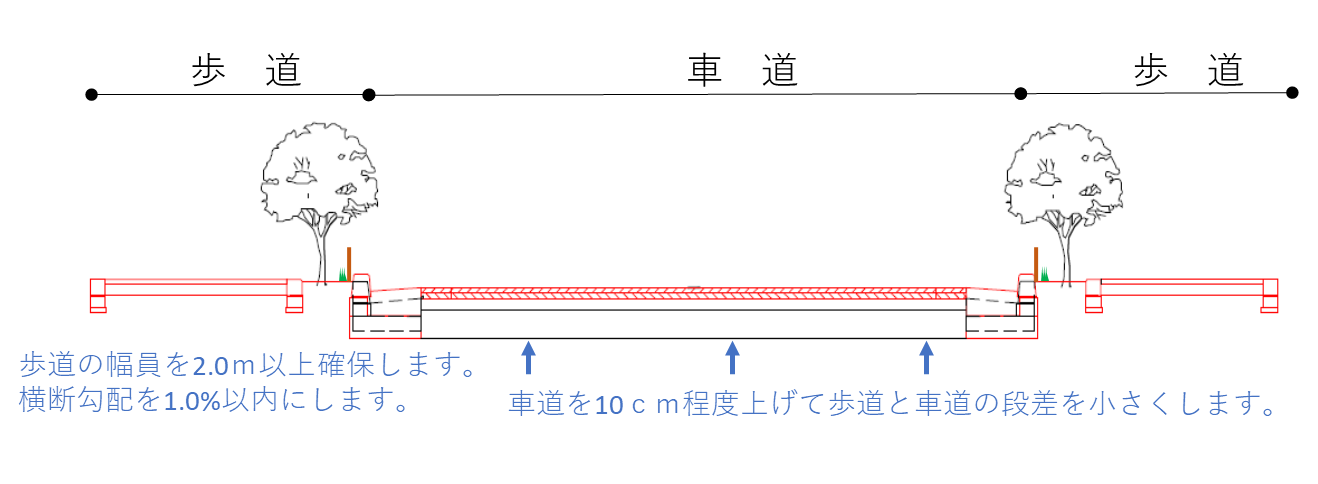 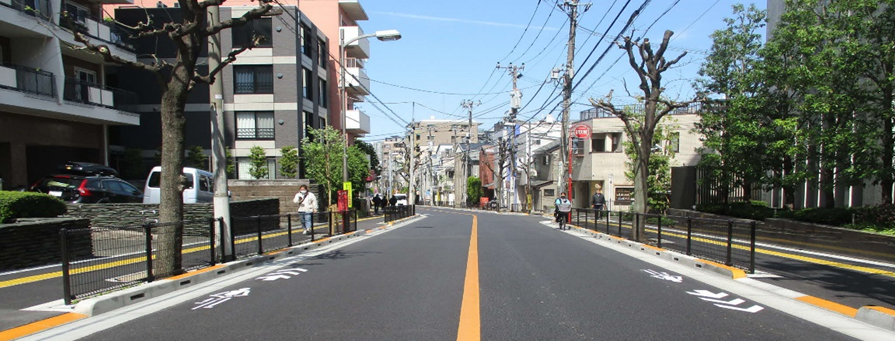 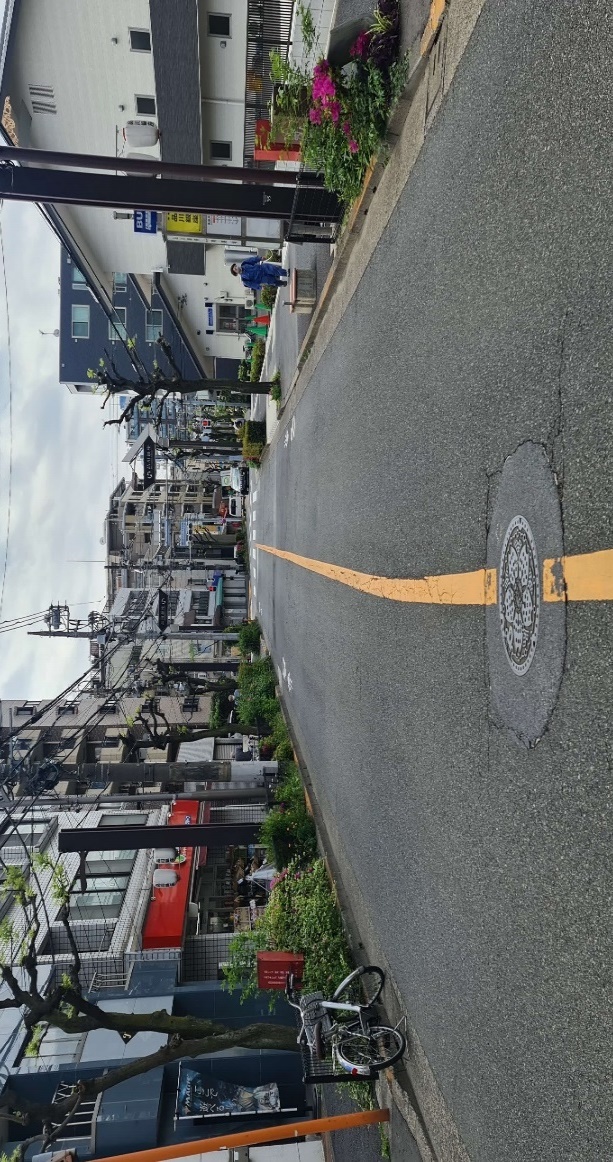 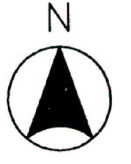 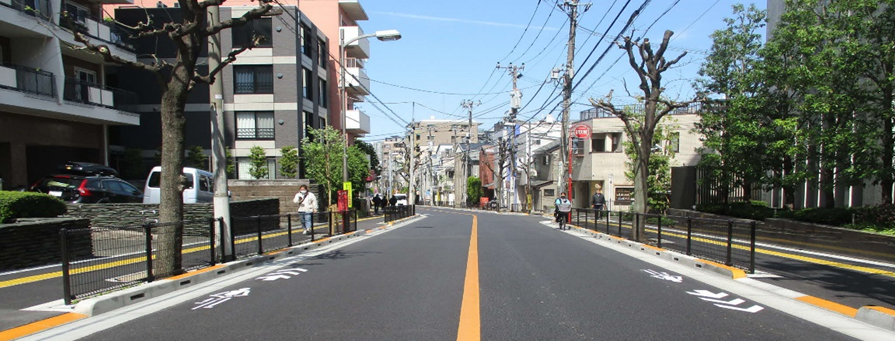 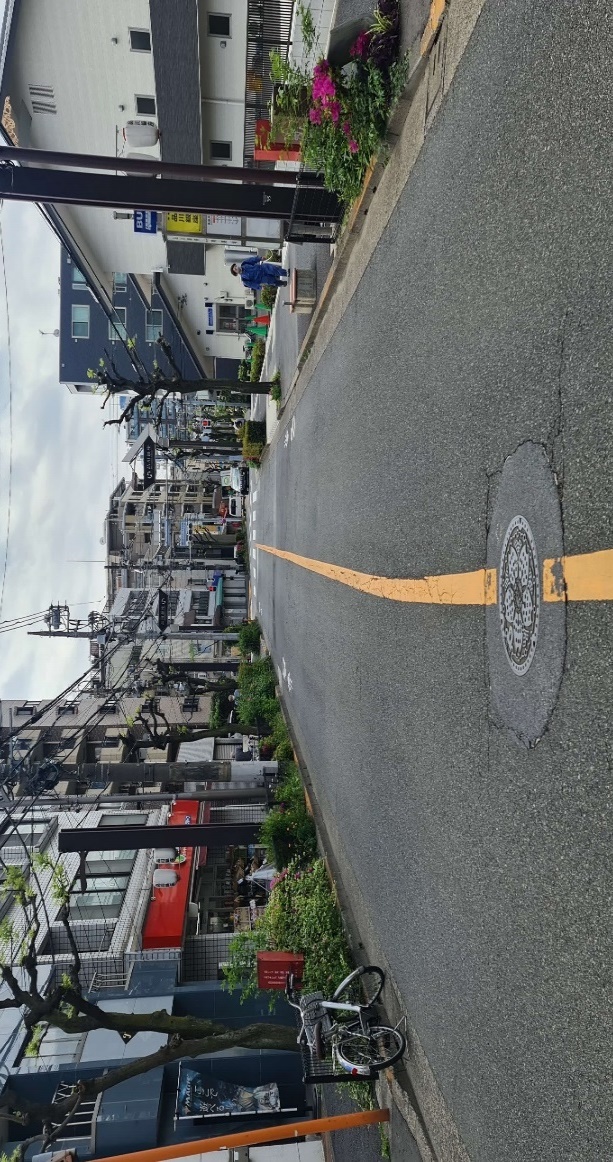 【参考】完成区間の現況写真（令和2年度整備（2工区））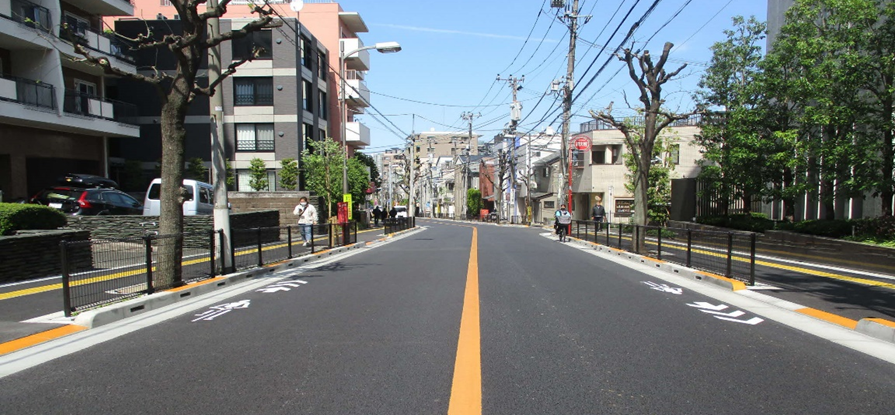 